Anfrage Mitarbeit für 2022 Sommer-/ Herbst- Event Run-Archery im OK Team:  Version 14.01.2022Für die Organisation und Durchführung eines Run-Archery-Events auf Stufe Verband zugunsten mitwirkenden Clubs des Verbandes werden zur Bildung dazu benötigtem OK-Team interessierte Verbandsmitglieder gesucht. Vorgabe: Die Arbeitsleistung für andere Bereiche im Verband SwissArchery darf dadurch nicht wesentlich behindert oder eingeschränkt werden.Erwünscht sind prioritär Personen mit Führungserfahrung in mindestens einem der folgenden Themen:- OK-Teamleiter; überwacht Planung, Vorbereitung, Umsetzung, Nacharbeiten, Budgeteinhaltung, Kontaktperson verbandsübergreifend, Kontaktperson für Behörden und Amtsstellen - Sicherheit bei outdoor-Bogenschiess-Event 18m; Planung, Organisation und Eventüberwachung Schiessbereich mit Notfallplan, Teilbudgetverantwortung- Sicherheit Laufbereich; Planung, Organisation, Überwachung Laufstrecke mit Notfallplan, Teilbudgetverantwortung- Leiter / Trainer Bogenschiessen; Planung, Organisation, Überwachung der Schützen und Leistungen am Event, Unterstützung / Einflussnahme am Athleten gemäss Reglement- Reglementbildung Run-Archery-SwissArchery auf Basis Reglement Book 5 WA-Run-Archery- Leiter der Event-Dienstleister; Planung / Evaluation benötigter Event-Dienstleister, unabhängiger Mitanbieter, Zuständig für Einsatzplanung, Überwachung, Entschädigungsabsprachen- Leiter Promotionaktivitäten; Planung, Organisation, Erstellung Gesamt-Eventbudget, Überwacht Einhaltung Sponsorenvereinbarungen, leitet PR-Kommunikation (Öffentlichkeit)- Leiter Rechtsdienst; Kontrolle Einhaltung Auflagen- und Rechtsverbindlichkeiten bei Planung, Umsetzung und Nacharbeiten- Leitung Sekretariat; Verbands-Eventausschreibung, Anmeldebewirtschaftung Akteure und Athleten, weitere Arbeiten wie im Bereich Sonderevent Bogenschiessen üblich.Bei Interesse oder vordringlichen Fragen bitte melden bei Run-Archery-Initiator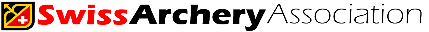 Felix Rinderknecht                  Mobile 079 820 57 85Zentralvorstand SwissArcheryBereiche Ausbildung SA / Ausbildung J+S / Verbandscoach J+Sfelix.rinderknecht@swissarchery.org